RyśSteckbriefLuchsName: Luchs Weitere Namen: Eurasischer Luchs 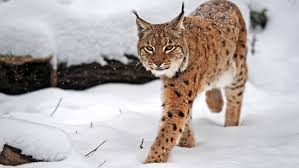 Lateinischer Name: Lynx Klasse: Säugetiere Größe: 80 - 120cm Gewicht: 15 - 30kg Alter: 4 - 5 Jahre Aussehen: beige, hellbraun, grau Geschlechtsdimorphismus: Ja Ernährungstyp: Fleischfresser (carnivor) Nahrung: Hase, Wildschwein 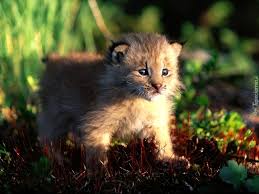 Verbreitung: Nördliche Halbkugel (Eurasien) ursprüngliche Herkunft: unbekannt Schlaf-Wach-Rhythmus: dämmerungs- und nachtaktiv Lebensraum: unspezifisch natürliche Feinde: Braunbär, Wolf Geschlechtsreife: ab dem dritten Lebensjahr Paarungszeit: März - April Tragzeit: 65 - 75 Tage Wurfgröße: 2 - 4 Jungtiere 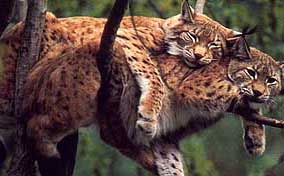 Sozialverhalten: Einzelgänger Vom Aussterben bedroht: Nein 